一〇四學年度全國學生創意戲劇比賽現代偶戲類 綜合偶戲組高中職組《	面	具	》編劇：藍忠文桃園縣至善高級中學中華民國一○五年三月二十五日人物總表小林：	小學五年級，轉學生球球：	小學五年級，學生老大，自負高傲，一副小大人樣。小藍：	小學五年級，學生之一，調皮、忌妒心強。阿忠：	小學五年級，學生之一，自以為聰明。小文：	小學五年級，學生之一，後知後覺，總是搞不清楚狀況。老師：	30歲，個性溫和有耐心。【歌曲:康莊路上】眾人:	藍藍天空飄著白雲彩	完美的一天又再到來日子無聊怎麼辦	只好發呆你拼命K書 卻考鴨蛋讀書日太長 週末太短	乖寶寶離我好遠，熬到了放飯快回到康莊路上就在這康莊路上我們的家欺負人我最愛我們在康莊路上我們在康莊路上我們在康莊路上(暗場)第一場(一群人開始發音練習。)球球:	啊小藍:	(高一音)啊阿忠:	(再高一音)啊小文:	(尖叫)啊阿忠:	(打小文的頭)到底會不會唱歌啊 !球球:	(台語)你是看到鬼喔 !小文:	老大!拜託，再給我一次機會!!球球:	好 ! 我再給你一次機會 ! 下次再唱錯你就死定了 ! 我會讓你初一、初二、初三、初四每天都出事情 !! 知不知道!!小文:	知道了啦！球球:	好！現在我來唱團歌，預備－起！眾人:	伊比呀呀 ! 伊比伊比呀 ! 伊比呀呀 ! 伊比伊比呀 !(小藍發現小文跳錯糾正他，拍他的手肘)小文:	伊比呦呦 ! 伊比伊比呦 ! 伊比呦呦 ! 伊比伊比呦 !眾人:	伊比呀呀 ! 伊比伊比呀 ! 伊比呀呀 ! 伊比伊比呀 !小文:	伊比呦呦 ! 伊比伊比呦 ! 伊比呦呦 ! 伊比伊比呦 !眾人:	伊比呀呀 ! 伊比伊比呀 ! 伊比呀呀 ! 伊比伊比呀 !球球:	明明是唱伊比呀呀，幹麻唱伊比噢噢!小文:	老大！是他在鬧我！小藍:	明明是你跳錯，我在糾正你！小文:	我哪有!球球:	別吵啦！知道我們今天的任務是什麼嗎？小藍:	知道。藍/忠:	整人！球球:	整什麼人？阿忠:	功課比我好的。小藍:	個子比我矮的。小文:	還有我喜歡的人。藍/球/忠: (眾人疑問)嗯 ?小文:	不是！是，搞不清楚狀況的人。球球:	(台語)沒錯！歸欉好好 !小文:   	(台語)別人的燙扣就是我的快樂啦！哈!哈!哈!哈!眾人:	(台語)是別人的痛苦啦！小文:	喔！別人的痛扣。眾人:	不會講台語就不要亂講啦!小文:	好啦！球球:	(看小藍)欸？今天不是叫那個誰？小藍:	(看阿忠)那個誰？阿忠:	(看小文)那個誰！誰！誰？小文:	誰啊！藍/忠:	(打小文的頭頭)小林啦！小文:	喔？小林！他誰啊！球球:	我真的好想把你踢出我們少瘋時代小文:	不要這樣啦！老大！求求你？阿忠:	算了啦！他沒救了。球球:	也是！對了！我不是叫小林帶早餐來給我嗎？怎麼到現在還沒出現？趕快去看一		下。眾人:	是!		(三人四處尋找)小藍:	報告老大 ! 他正從那裡走過來。球球:	走 ! 我們先躲到樹後面。		(眾人躲到樹後)小林:	(小林偷偷摸摸進場，左看右看)唉！好險他們都還沒出現，趕快去上學。眾人: 	(眾人慢慢從樹後走到小玲身旁，大聲喊)小林！小林:	啊 ! 你們怎麼這麼神出鬼沒啊!小文:	老大 ! 他說你是鬼。球球:	什麼 ? 你說我是鬼？小林:	我不是那個意思啦！球球:	說話小心一點，否則我讓你變阿飄。小文:	報告老大！我幫妳準備阿飄的衣服，我跟你說喔 ! 萬聖節的時候我家買了三件，可以借你一件喔？藍/忠:	(打小文的頭)你在講什麼啦！小文:	不然是要1.2.3.4.5. 5件喔！球球:	我真是快被你氣死了。小藍:	(台語)唉！撿角。球球:	對了 ! 小林，我叫你帶的早餐呢？小林:	糟了！我忘了帶了。眾人:	什麼？球球:	你完蛋了！把他給我抓起來。藍/忠/文:	是。小林:	啊！不要抓我。忠/文:	(捉住小林)跑哪裡去啊？小林:	(小文從小林書包拿出便當)書包還我。小文:	(小文把便當交給球球)報告老大！小林，藏在他的書包裡面！小藍:	早餐沒帶，拿午餐來抵債！小林:	那是我的午餐，還給我！球球:	你想幹嘛啊？再吵！把你的衣服跟褲子脫光，讓你沒辦法上學。小文:	聽到沒有！把你的衣服跟褲子脫光，讓你沒辦法上學，對不對?老大！球球:	你是九官鳥喔！小文:	老大!叫你順便去遛九官鳥。球球:	我真的快被你逼瘋了 ! 懶得理你了。吃飯瞜！眾人:	吃飯啦 ! (四人離開)小林:	為什麼你們要這樣欺負我，媽媽？我不敢跟你講，老師也幫不了我。到底誰能幫助我？我該怎麼辦？(哭泣聲中小林睡著了)第二場：夢境/心之火(黑光劇一)小林:	球球，我討厭你！我要跟你決鬥。(黑光二 決鬥)(黑光結束，舞台上亮燈，螢光燈關閉。舞台上小林獨自一人，坐在椅子上睡著，老師正要搖醒他。)第三場老師:	小林，你怎麼了 ? 你怎麼在這裡睡覺，身體不舒服嗎 ?小林:	(欲言又止)老師.....老師:	你剛剛哭過 ? 有人欺負你嗎?小林:	嗯 !老師:	是誰呢 ?小林:	老師我跟你說喔，球球，他們太過分了，每天上課前，都要我帶早餐給他們吃，下課的時候，我去上個廁所，還故意在我的椅子上潑水 ! 放學的時候還用鬼針草，丟的我全身都是！老師:	有這種事阿 ! 你怎麼不跟老師說呢？小林:	我很想講啊？可是我..老師:	好！老師知道了！等一下，我上課的時候會找他們談一談。小林:	談 ? 有什麼好談的 ? 你們老師都只會這樣講，根本就是在敷衍我，為什麼？總是在		我最需要你的時候，你永遠都不會在 !【歌曲:為什麼】小林:	為什麼你永遠在敷衍為什麼你永遠這麼說為什麼我需要你的時候，永遠不在每次都說我會說我會說每次都說我會教我會教你是老師我年紀小我不懂老師:	聽我說我不是在敷衍小林:	為什麼 你永遠這麼說老師:	聽我說每次胡鬧都是向你示好小林:		為什麼每次吵架都會與他和好老師:	他絕對不是你一輩子的宿命小林:	難道他將是我一輩子的宿命老師:	難道你看不出他們只是喜歡你小林: 	難道這就是同學的真正意義老師:		別再擔心別再憂慮小林:		不再委屈不再懦弱老師:		這輩子你會好好長大小林:		這輩子我會好好長大小林:	老師 ! 妳的意思是說，他們喜歡我？老師:	對啊！他們覺得你功課好，平常又不太愛講話。他們只是想跟你做朋友。但是，用錯了方法。小林:	是真的嗎？老師:	其實我已經觀察他們很久了小林:	喔！老師:	你還記不記得，老師曾經上過你們一堂畫面具的課啊？小林:	記得啊！戴上面具，扮演不同的角色老師:	是的！來，老師教你一個方法小林:	(老師在小林耳朵旁，說悄悄話)呵呵!		(上課鐘聲響起)老師:	好了 ! 該去上課了小林:	嗯！(暗場)第四場(四人躲在樹後，開始發音練習）球球:	啊綺綺:	(高一音)啊小藍:	(再高一音)啊小文:	(尖叫) 啊！有蛇 ! (跑去抱小林的腿)球/忠/藍:		蛇在哪裡 ?小藍:	(走到樹後，拿出一條繩子) 什麼蛇啊 ? 明明是一條繩子。球球:	嚇我一跳，大驚小怪。小林:	(扶起小文)你沒事吧！小文:	我沒事，謝謝！ (看到小林，往後退一大步) 啊! 小林！怎麼是你 ! 你怎麼會變得怪怪的?小林:	我一直都是這樣啊！球球:	你是吃錯藥喔 ! 小林:	我沒吃錯藥啊？也不用吃藥啊？ 對了！我跟你們說喔 ! 我今天特地從家裡面，帶了我最喜歡的巧克力給你們吃喔。小文:	(向前要去拿棒棒糖)謝謝！你人真好小藍:	(制止小文，將他拉回來)等一下！回來 !阿忠:	老大 ! 他今天突然對我們這麼好，這個巧克力？ 一定！有問題 !球球:	竟然，敢拿有問題的巧克力給我們吃？兄弟們 ! （台語）脫他的鞋，騷他的腳 ! 藍/忠/文:		衝啊 !(三人衝向小文)小林:	(小林按住小文的頭)等一下 !小文:	很痛欸 ! 幹麻啦 ?小林:	你們每天這樣子欺負我，是不是表示你們很愛我啊?眾人:	誰愛你啊 !小林:	你們啊？【歌曲:如果你愛我】小林:	如果你愛我其實也OK真的無所謂咱同學誰跟誰不是瞎掰如果是我我就大方說出承認我愛你但我不是Gay眾人:	你噁心喔！小林:	我跟你們說，我爸爸每天跟我玩的時候，也會搔我癢啊 ! 所以-你們真的很愛我。眾人:	(嘔吐聲)噁！小藍:	老大 ! 他說我們欺負他，就是愛他，可是我們一點也不愛他啊 ? 怎麼辦 ?阿忠:	對啊 ! 怎麼辦 ?小文:	楚河漢界，有分界線，（台語）哩賣貴來喔 ! 哩貴來哇丟后里托了了 !球/藍/忠:（三人無奈的表情）是嘎哩托了了！小文:	（台語）對！是嘎哩托了了！球球:	小文 ! 我們已經忍你很久了。為什麼？你總是搞不清楚狀況呢？我決定把你踢出我		們少男瘋時代。而且 ! 我們很愛你 !小文:	你們要做什麼啊！藍/球/忠:	（台語）嘎哩托了了！小文:	(逃跑)救命啊！藍/球/忠:	別跑..小林:	呵呵！球球:	(球球回頭找小林)	小林小林:	你想做什麼？球球:	（左看右看）小林！其實我們真的滿喜歡你的。可是！不是那種喜歡！小林:	我知道。球球:	你要不要加入我們少男瘋時代啊？小林:	好啊！可是我不喜歡欺負人。球球:	其實我們只欺負過一個人！那就是你。小林:	什麼？球球:	對不起啦！小林:	沒關係。球球:	對了！下課後，要不要跟我們一起去中正公園，學街舞啊？小林:	好啊。球球:	就這麼說定了！不跟你多說了，我要去整小文了。掰掰！小林:	呵呵！老師說得對，同樣的問題，用不同的心態去面對，問題就解決了 !老師謝謝你！全劇終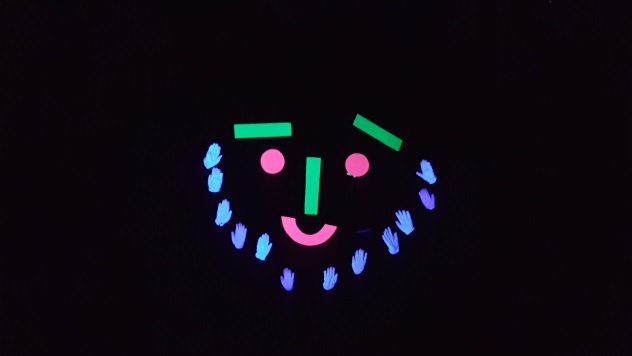 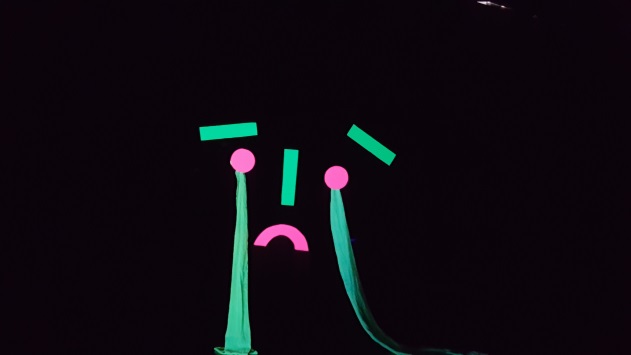 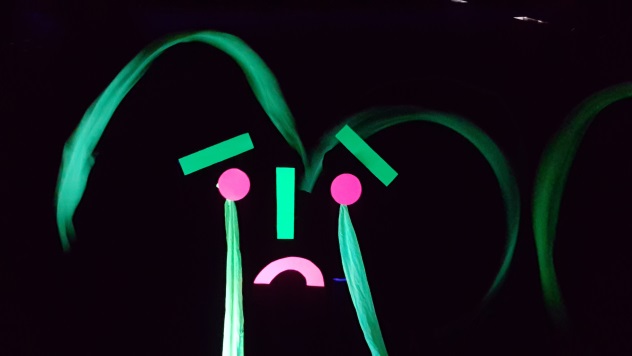 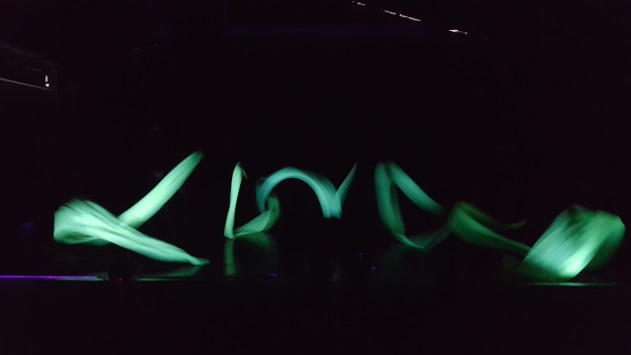 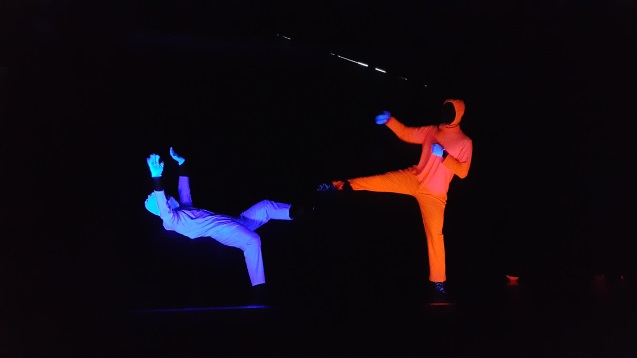 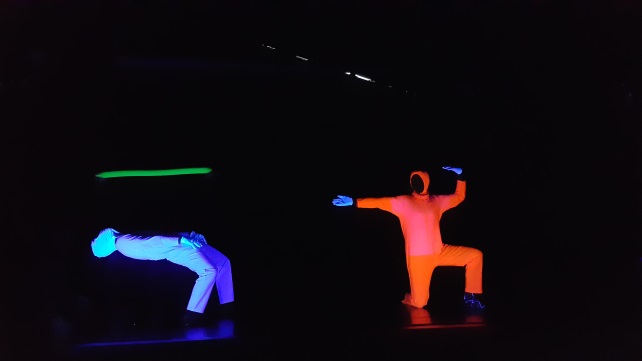 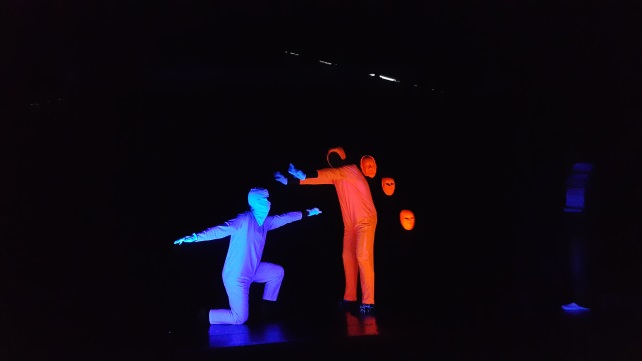 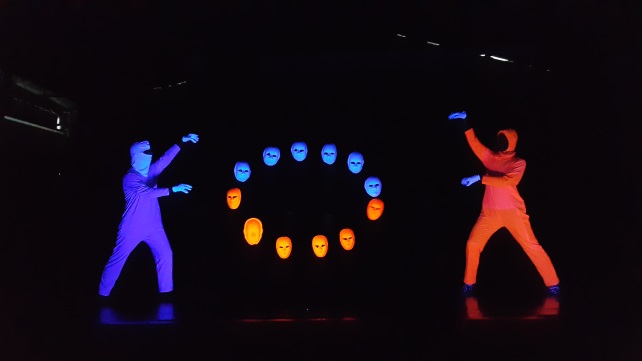 